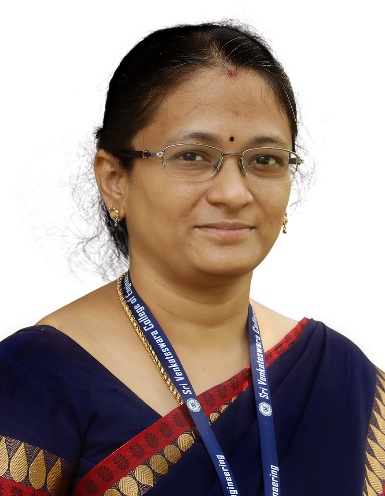 Teaching and Research Experience:	18 yearsRecognized as a Research Supervisor by Anna University for guiding M.S. (By Research) and Ph.D. scholars (Supervisor No- 3910017)   Research AreasResearch interestGeopolymer Concrete Non-Destructive TestingTernary Concrete MixCorrosion StudiesDurability StudiesDegreeSpecializationUniversityYear of CompletionB.E.Civil EngineeringMadurai kamaraj University2001M.E.Structural EngineeringMadurai kamaraj University2003Ph.D.Ocean EngineeringIIT Madras2011